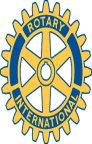 Rotary Club of Carleton        Place and Mississippi Mills        Meeting of June 27, 2011.President–elect George chaired the meeting. There wasn’t any correspondence to present, primarily due to the postal strike.George then asked Rotarian Robert to give his financial statement.  Robert said that the current balance in our accounts stood at $17,835.00.  He said that he had planned to have the final statement ready for audit in early July.George then turned the floor over to Rotarians Gordon and Marion for updates on the playground.   They had met with representatives of the Town and playground providers.  As a result of the meeting Gordon wanted to submit an application to the Trillium Fund.  He was planning to request $50K from Trillium, based upon; a provider had given a 25% deduction on their price, the Town providing $20K and a $10K contribution by our Club.  He also said that the deadline for the Trillium Fund application was July 1st and needed copies of previous year’s audited financial statements to provide with the application.Gord’s main concern was if we could get a commitment from the Town to provide on-going maintenance after it was built.  Marion said she would try to get such a commitment in writing from her contact at the Town.  Rotarian Doug then reminded Marion that he needed a copy of the same letter for the playground contest.  This contest has a deadline of August 1st for submissions.Gord then finally stated that the proposed name for the playground was Willoughby Park.  He further stated that the Town was also open to adding Rotary to the name, but it had to at minimum be named Willoughby Park.A suggestion was made by Rotarian Bernie that the up-coming BIA 50 / 50 draw be advertised as funding this new park initiative.  This was greeted openly by the Club as a whole.George then asked Doug for an update on the application for the 50 / 50 draw license.  Doug said that he had obtained the application but needed some assistance with providing details requested on the application.George then asked if there was any other business.  Gord then responded that a request had come to him for a grant from the group that run the fireworks display at Riverside Park on July 1st.  He then said that a cheque for $150.00 had already been issued to them.Lastly, Robert reminded everyone present that Club membership dues were due as of July 1st.  He said since the Club will not be having a regular meeting at the Thirsty Moose next week, but rather a BBQ at his house, to bring cheques the week following.